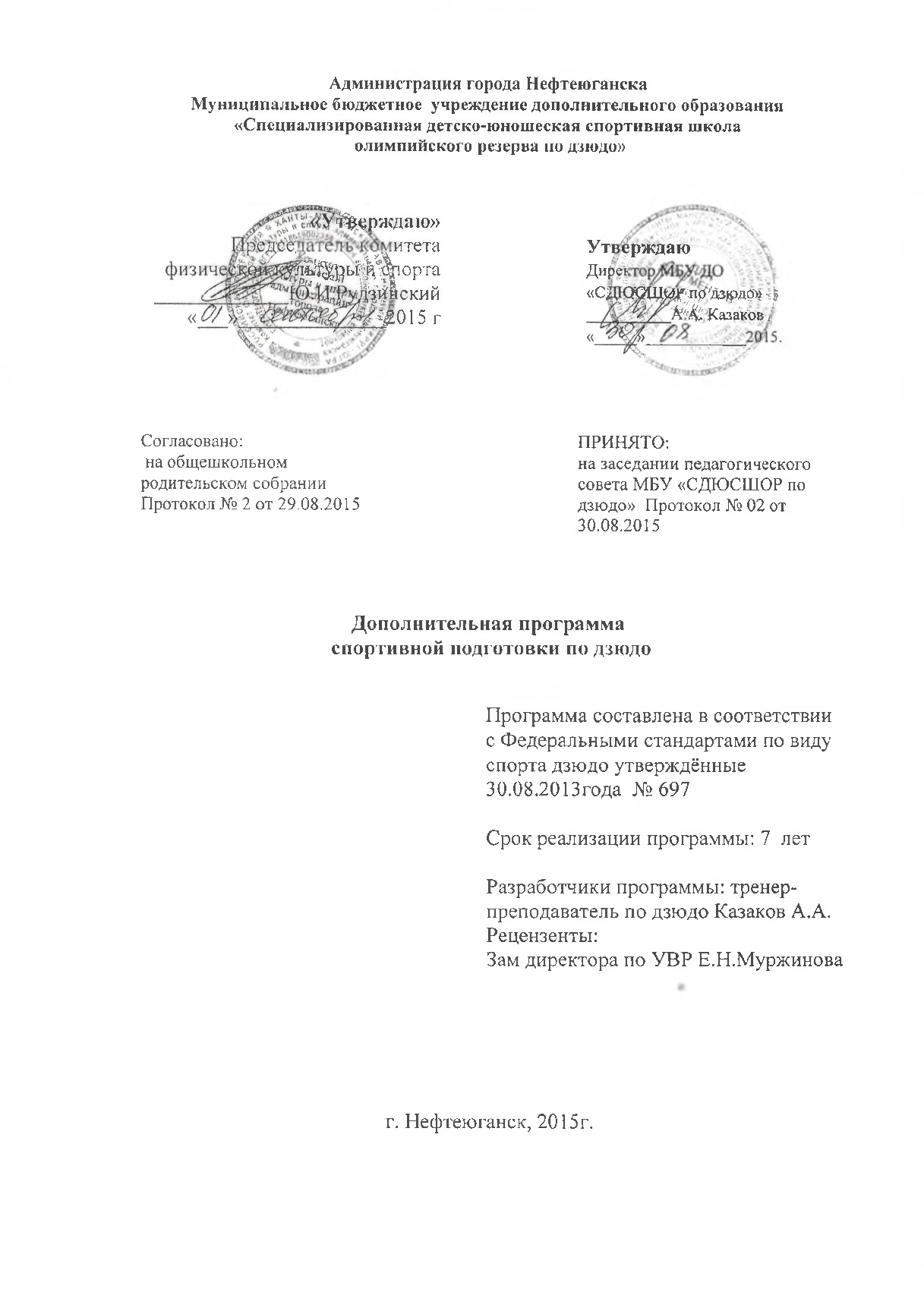 СОДЕРЖАНИЕ ПРОГРАММЫПОЯСНИТЕЛЬНАЯ ЗАПИСКАПрограмма составлена в соответствии с «Федеральными государственными требованиями к минимуму содержания, структуре, условиям реализации  программ спортивной подготовки в области физической культуры и спорта и к срокам обучения по этим программам» с учетом основных положении и требований нормативных и правовых документов:Федеральный закон РФ от 29.12.2012 г. № 273-ФЗ «Об образовании в Российской Федерации»;Федеральный закон РФ от 04.12.2007 г. № 329-ФЗ «О физической культуре и спорте в Российской Федерации»;Приказ Минспорта России № 1125 от 27.12.2013 г. «Особенности  организации и осуществления образовательной, тренировочной и методической деятельности в области физической культуры и спорта»;Всероссийский реестр видов спорта;Единая всероссийская спортивная классификация;СанПиН 1567-76 (от 08.06.2004 г.). Физкультура и спорт. Требования,СанПиН 2.4.3.1186-03. О допуске к занятиям физической культурой и спортом и распределении занимающихся на группы,СанПиН 2.4.4.1251-03. Детские внешкольные учреждения (учреждения дополнительного образования). Санитарно-эпидемиологические требования к учреждениям дополнительного образования детей (внешкольные учреждения);Федеральный стандарт спортивной подготовки по виду спорта дзюдо №697 от 30.08.2013г.;Устав МБУ ДО «СДЮСШОР по дзюдо»При разработке настоящей программы использованы нормативные требования по физической и спортивно-технической подготовке юных спортсменов, полученные на основе научно-методических материалов и рекомендаций последних лет по подготовке спортивного резерва и высококвалифицированных спортсменов.В данной программе представлены модель тренировочных занятий разной направленности, определена общая последовательность изучения программного материала, приемные и контрольно-переводные нормативы для учебно-тренировочных групп (УТ) Деятельность по Программе направлена на:удовлетворение индивидуальных потребностей учащихся в занятиях физической культурой и спортом;создание условий для физического воспитания и физического развития;формирование знаний, умений, навыков в области физической культуры и спорта, в том числе в избранном виде спорта — спортивной акробатике;выявление, отбор одаренных детей;подготовка спортивного резерва и спортсменов высокого класса;подготовка учащихся к поступлению в образовательные организации, реализующиепрофессиональные образовательные программы в области физической культуры и спорта.Программа предназначена для детей в возрасте 12-16 и старше лет  Период освоения программы – 7 лет.Программный материал объединен в целостную систему многолетней спортивной подготовки, предусматривающий обучение э на тренировочном этапе;Программа разработана с учетом следующих основных принципов спортивной подготовки: 1) принцип комплексности, который предусматривает тесную взаимосвязь всех сторон тренировочного процесса (физической, технико-тактической, психологической, теоретической подготовок);2) принцип преемственности, который определяет последовательность изложения программного материала по этапам обучения для обеспечения в многолетнем тренировочном процессе преемственность задач, средств и методов подготовки, объемов тренировочных и соревновательных нагрузок, рост показателей физической и технико-тактической подготовленности;3) принцип вариативности, который предусматривает в зависимости от этапа многолетней подготовки, индивидуальных особенностей юного спортсмена, вариативность программного материала для практических занятий, характеризующихся разнообразием тренировочных средств и нагрузок, направленных на решение определенных задач спортивной подготовки.Основная цель программы: подготовка спортивного резерва по спортивной акробатике посредством организации целенаправленного многолетнего процесса спортивной подготовки.Настоящая программа включает в себя нормативную часть, которая определяет общие требования к организации тренировочного процесса: продолжительность этапов спортивной подготовки, минимальный  возраст лиц для зачисления на этапы спортивной подготовки и количество лиц, соотношение тренировочного процесса по видам спортивной подготовки, планирование показателей соревновательной деятельности, режим тренировочной работы, медицинские, возрастные и психофизические требования, предельные тренировочные нагрузки, требования к экипировке, спортивному инвентарю и оборудованию.Методическая часть содержит рекомендации по проведению тренировочных занятий, объема тренировочных и соревновательных нагрузок, организация психологической подготовки, план восстановительных средств, требования техники безопасности в условиях тренировочных занятий и спортивных соревнований, инструкторская и судейская практика.Программный материал состоит из практического и теоретического раздела. Практический материал систематизирован по годам и видам подготовки (ОФП, СФП, техническая подготовка). Программный материал по ОФП, СФП для представлен в программе в форме отдельных блоков, объединенных по принципу преимущественной направленности на развитие отдельных физических качеств. Нормативная часть	Тренировочный этап (Т) содержит  две отдельные составляющие: этап начальной специализации (до 2-х лет занятий); этап углубленной тренировки (3-й и 5-й годы обучения) формируется на конкурсной основе из учащихся, не имеющих отклонений в состоянии здоровья, прошедших необходимую подготовку не менее одного года и выполнивших приемные нормативы по общефизической и специальной подготовке. Таблица 1	Режим  учебно - тренировочной работы и требования к спортивной подготовке  Этап начальной спортивной специализации (УТ) – до 2 лет обучения. Задачи и преимущественная направленность:повышение уровня разносторонней физической  и функциональной подготовленности;овладение основами техники и тактики дзюдо;приобретение соревновательного опыта путем участия в соревнованиях;уточнение спортивной специализации.Этап углубленной тренировки (УТ) – свыше 2 лет обучения.Задачи и преимущественная направленность:совершенствование техники и тактики дзюдо;развитие специальных физических качеств;повышение уровня функциональной подготовленности;освоение допустимых тренировочных и соревновательных нагрузок;накопление соревновательного опыта. В основу комплектования учебных групп положена научно обоснованная система многолетней подготовки с учетом возрастных закономерностей становления спортивного мастерства (выполнения норматива мастера спорта России, среднего стажа занятий и возраста занимающихся).Увеличение недельной учебно-тренировочной нагрузки и перевод учащихся в следующие группы обучения обусловливаются стажем занятий, выполнением контрольных нормативов по общей и специальной физической подготовке, уровнем спортивных результатов.Возраст учащихся определяется годом рождения и является минимальным для зачисления в учебные группы. Допускается превышение указанного возраста не более чем на два года.Таблица 2              Соответствие классификационных разрядных требованийСистема «КЮ» представляет собой шесть обучающих ступеней, отмеченных поясами от белого к коричневому (направление ступеней от 6 к 1 «кю»). Изучая эти ступени, последовательно переходя с одной ступени на другую, юный дзюдоист получает базовые двигательные знания и умения, которые должны служить фундаментальной предпосылкой будущих спортивных достижений.Кроме того, на начальном этапе (первый и второй год обучения в группах СОГ и  НП – белый и желтый пояс), когда участие в соревнованиях не является обязательным, сдача экзаменов и получение поясов является одним из факторов повышения интереса к занятиям и привлечение большего количества занимающихся. При этом представленная система «кю» преследует три задачи: оздоровительную, образовательную и практического применения усвоенных технических действий и понятий в спортивных соревнованиях.Прием нормативов на сдачу ученических степеней «кю» осуществляется в соответствии с Положением о порядке присвоения квалификационных степеней «кю» и «данов» Федерации дзюдо России (ФДР). Аттестацию проводит комиссия, количественный состав которой определяет проводящая организация. Состав комиссии должен соответствовать следующим требованиям:с 1-го по 2-й «кю» квалификация преподавателя - 2-й дан и выше;с 6-го по 3-й «кю» квалификация преподавателя не ниже 1-го дана. МЕТОДИЧЕСКАЯ ЧАСТЬУЧЕБНЫЙ ПЛАНМноголетнюю подготовку от новичка до чемпиона целесообразно рассматривать как единый процесс, подчиняющийся определенным закономерностям, как сложную специфическую систему со свойственными ей особенностями, с учетом возрастных возможностей юных спортсменов. Весь процесс многолетних занятий избранным видом спорта включает практически необозримое множество переменных. Каждый этап многолетней тренировки отражает своеобразие общих условий жизни и деятельности спортсмена в различные периоды жизненного пути (общей нагрузки в периоды обучения в школе, трудовой деятельности, службы в армии и т. д.). Разумеется, в процессе всех лет занятий задачи, тренировочные средства и методы претерпевают значительные изменения.Таблица 3 Учебный план учебно-тренировочных занятий на 52 неделиТаблица 4План-график расчета учебных часов для дзюдоистов 1-го года обучения в учебно-тренировочных группах (УТ-1).Таблица 5План-график расчета учебных часов для дзюдоистов 2-го года обучения в учебно-тренировочных группах (УТ-2).ПЕРИОДЫ И ЭТАПЫ ПОДГОТОВКИ ДЗЮДОИСТОВ В УЧЕБНО-ТРЕНИРОВОЧНЫХ ГРУППАХ 3 и 4–го ГОДА ОБУЧЕНИЯ.Третий год обучения в УТГПОДГОТОВИТЕЛЬНЫЙ ПЕРИОДЭ-1 – общеподготовительный этап (сентябрь, октябрь, ноябрь);Э-2 – специально-подготовительный этап (декабрь, январь).СОРЕВНОВАТЕЛЬНЫЙ ПЕРИОДЭ-3 – первый соревновательный этап (февраль, март);Э-4 – промежуточный этап (апрель);Э-5 – второй соревновательный этап (май, июнь).ПЕРЕХОДНЫЙ ПЕРИОДЭ-6 – переходно-восстановительный этап (июль);Э-7 – переходно-восстановительный этап (август).Таблица 6План-график расчета учебных часов для дзюдоистов 3-го года обучения в учебно-тренировочных группах (УТ-3).Таблица 7План-график расчета учебных часов для дзюдоистов 4-го года обучения в учебно-тренировочных группах (УТ-4).Таблица 8План-график расчета учебных часов для дзюдоистов 5-го года обучения в учебно-тренировочных группах (УТ-5).Таблица 9План-график расчета учебных часов для групп спортивного совершенствования 1-го года обучения (СС-1)Таблица 10План-график расчета учебных часов для групп спортивного совершенствования 2-го года обучения (СС-2).ОРГАНИЗАЦИОННО-МЕТОДИЧЕСКИЕ УКАЗАНИЯ	В данной программе представлен учебный материал по видам подготовки: технико-тактической, физической, психологической, методической, соревновательной. В технико-тактической подготовке предусматривается изучение техники и тактики дзюдо. Тактика дзюдо изложена в разделах : тактика проведения приемов, тактика ведения поединка, тактика участия в соревнованиях. Физическая подготовка делится на общую и специальную. Специальная физическая подготовка представлена средствами, принадлежащими дзюдо, общая – средствами других видов деятельности. Психологическая подготовка базируется на развитии волевых и нравственных качеств. Методическая подготовка содержит учебные материалы по теории и методике дзюдо и судейской практике. Раздел рекреация представлен материалами по восстановительным мероприятиям.При построении многолетнего учебно-тренировочного процесса необходимо ориентироваться на оптимальные возрастные границы, в пределах которых спортсмены добиваются своих высших достижений. Как правило, способные спортсмены достигают первых успехов через 4-6 лет, а высших достижений - через 7-9 лет специализированной подготовки.В настоящей программе мы исходим из общепринятых положений спортивной педагогики, которые базируются на следующих методических положениях:строгая преемственность задач, средств и методов тренировки детей, подростков, юниоров и взрослых спортсменов;возрастание объема средств общей и специальной физической подготовки, соотношение между которыми постепенно изменяется: из года в год увеличивается удельный вес объема СФП (по отношению к общему объему тренировочной нагрузки) и соответственно уменьшается удельный вес ОФП;непрерывное совершенствование спортивной техники;неуклонное соблюдение принципа постепенности применения тренировочных и соревновательных нагрузок в процессе многолетней тренировки юных спортсменов;правильное планирование тренировочных и соревновательных нагрузок, принимая во внимание периоды полового созревания;осуществление как одновременного развития физических качеств на всех этапах многолетней подготовки спортсменов, так и преимущественного развития отдельных физических качеств в наиболее благоприятные возрастные периоды.В технической подготовке могут быть использованы два методических подхода: целостное (обучение движению в целом в облегченных Условиях с последующим расчлененным овладением его фазами и элементами) и расчлененным (раздельное обучение фазам и элементам движения и их сочетание в единое целое). В данной программе предложен принцип целевого обучения. Для развития навыков пошагового построения борцовских ситуаций в систему обучения включены не только отдельные технические действия, но и комплексы логически взаимосвязанных технических действий.УЧЕБНО-ТРЕНИРОВОЧНЫЙ ЭТАПОсновная цель тренировки - углубленное овладение технико-тактическим арсеналом борьбы дзюдо.Основные задачи: укрепление здоровья и всестороннее физическое развитие подростков; улучшение скоростно-силовой подготовки спортсменов с учетом формирования основных навыков, присущих избранному виду спорта; создание интереса к избранному виду; воспитание быстроты движений в упражнениях, не требующих проявления большой силы; обучение и совершенствование техники; постепенное подведение спортсмена к более высокому уровню тренировочных нагрузок; постепенное подведение к соревновательной борьбе путем применения средств, необходимых для волевой подготовки спортсмена.Факторы, ограничивающие нагрузку: 1) функциональные особенности организма подростков в связи с половым созреванием; 2) диспропорции в развитии тела и сердечно-сосудистой системы; 3) неравномерность в росте и развитии силы.Основные средства тренировки: 1) общеразвивающие упражнения; 2) комплексы специально подготовленных упражнений; 3) всевозможные прыжки и прыжковые упражнения; 4) комплексы специальных упражнений своего вида; 5) упражнения со штангой (вес штанги 50-70% от собственного веса спортсмена); 6) подвижные и спортивные игры; 7) упражнения локального воздействия (на тренировочных устройствах и тренажерах); 8) изометрические упражнения.Методы выполнения упражнений: повторный; переменный; повторно-переменный; круговой; игровой; контрольный; соревновательный.Основные направления тренировки. Этап углубленной спортивной подготовки является базовым для окончательного выбора будущей специализации. Поэтому физическая подготовка на этом этапе становится более целенаправленной. Перед специалистами встает задача правильного подбора соответствующих тренировочных средств с учетом избранного вида спорта. Данный этап характеризуется неуклонным повышением объема и интенсивности тренировочных нагрузок, более специализированной работой в избранном виде спорта. Значительно увеличивается удельный вес специальной физической, технической и тактической подготовки. Тренировочный процесс приобретает черты углубленной спортивной специализации.К специальной подготовке целесообразно приступать с 13-15 лет. Специальная подготовка в избранном виде должна проводиться постепенно. В этом возрасте спортсмену нужно чаще выступать в контрольных прикидках и соревнованиях.На данном этапе в большей степени увеличивается объем средств силовой подготовки и специальной выносливости. Развивать силовые и скоростно-силовые качества различных мышечных групп целесообразно путем локального воздействия, т.е. применяя в тренировочном процессе тренажерные устройства. Последние позволяют моделировать необходимые сочетания режимов работы мышц в условиях сопряженного развития физических качеств и совершенствования спортивной техники. Кроме того, упражнения на тренажерах дают возможность целенаправленно воздействовать на отдельные мышцы и мышечные группы.Специальные тренировочные устройства и тренажеры имеют следующие преимущества перед традиционными средствами (штанга, гири, гантели):-позволяют учитывать индивидуальные особенности спортсмена; - по сравнению с упражнениями со штангой исключают отрицательные воздействия на опорно-двигательный аппарат;локально воздействуют на различные группы мышц, в том числе и на те, которые в процессе тренировки имеют меньшие возможности для совершенствования;способствуют четкому программированию структуры движений, а также характера и величины специфической нагрузки;позволяют выполнять движения при различных режимах работы мышц;-	помогают проводить занятия на высоком эмоциональном уровне.
Применяя тренажерные устройства, следует учитывать: величинуотягощения, интенсивность выполнения упражнений, количество повторений в каждом подходе, интервалы отдыха между упражнениями.Совершенствование техники борьбы дзюдо. При планировании учебных занятий необходимо соблюдать принцип концентрированного распределения материала, так как длительные перерывы в занятиях нежелательны.При обучении следует учитывать, что темпы овладения отдельными элементами двигательных действий неодинаковы. Больше времени следует отводить на разучивание тех элементов целостного действия, которые выполняются труднее. Приступая к освоению нового материала, необходимо знать, какие основные ошибки могут появиться в обучении и как их исправлять.Методика контроля. Как и на всех этапах подготовки, контроль должен быть комплексным. Система контроля на учебно-тренировочном этапе должна быть тесно связана с системой планирования процесса подготовки юных спортсменов. Она включает основные виды контроля: текущий, этапный, в условиях соревнований.В процессе тренировок рекомендуются следующие формы контроля: самоконтроль юных спортсменов за частотой пульса в покое, качество сна, аппетит, вес тела, общее самочувствие.Педагогический контроль определяет эффективность технической, физической, тактической и интегральной подготовленности юных дзюдоистов. Проводятся педагогические наблюдения, контрольно-педагогические испытания на основе контрольно-переводных нормативов и обязательных программ.Медицинский контроль нужен для профилактики заболеваний и лечения спортсменов.Участие в соревнованиях зависит от уровня подготовленности юного спортсмена, календаря соревнований, выполнения разрядных требований. В соревновательных поединках необходимо вырабатывать у юных Дзюдоистов свойство не преувеличивать трудности. Основной задачей соревновательной практики следует считать умение реализовать свои Двигательные навыки и функциональные возможности в сложных условиях противоборства.ПЛАН-СХЕМА ГОДИЧНОГО ЦИКЛА ПОДГОТОВКИСовременное представление о планировании подготовки связано с ее определенной структурой, в которой выделяют микроциклы, мезоциклы и макроциклы.Микроциклом тренировки называют совокупность нескольких тренировочных занятий, которые вместе с восстановительными днями составляют относительно законченный повторяющийся фрагмент общей конструкции тренировочного процесса. Как правило, длительность микроцикла составляет одну неделю.В спортивных единоборствах по направленности тренировочных воздействий принято выделять шесть блоков построения недельных микроциклов: развивающий физический (РФ); развивающий технический (РТ); контрольный (К); подводящий (П); соревновательный (С) и восстановительный (В).Мезоцикл - структура средних циклов тренировки, включающих относительно законченный ряд микроциклов. Строительными блоками мезоцикла служат микроциклы различного типа. В практике средний цикл тренировки содержит от двух до шести микроциклов.Макроцикл тренировки предполагает три последовательных фазы -приобретения, сохранения (относительной стабилизации) и некоторой утраты спортивной формы. Построение макроцикла основывается на периодизации круглогодичной тренировки.На этапах спортивно-оздоровительной и начальной подготовки периодизация учебного процесса носит условный характер, так как основное внимание уделяется разносторонней физической и функциональной подготовке. На этих этапах подготовки исключительно важное значение имеет обучение детей технике выполнения физических упражнений. Формирование двигательных навыков и умений создает необходимую предпосылку для дальнейшего совершенствования двигательного аппарата. Важно стремиться к тому, чтобы юный спортсмен с самого начала овладевал основами техники целостных упражнений, а не их отдельными элементами. Такой подход к обучению двигательным действиям позволит эффективно понимать и изучать технико-тактический арсенал борьбы дзюдо.На учебно-тренировочном этапе годичный цикл подготовки включает подготовительный, соревновательный и переходный периоды. До 2-х лет обучения основное внимание продолжает уделяться разносторонней физической подготовке, повышению уровня функциональных возможностей, дальнейшему расширению арсенала технико-тактических навыков и приемов. При планировании годичных циклов свыше 2-х лет обучения в подготовительном периоде средствами ОФП решаются задачи дальнейшего повышения уровня разносторонней физической и функциональной подготовленности и на этой базе повышение уровня специальной физической работоспособности. Продолжительность подготовительного периода 6-9 недель. Этот период подразделяется на два этапа -общей подготовки и специальной подготовки. Распределение тренировочных средств осуществляется с помощью недельных микроциклов. В них предусматривается определенная последовательность и повторяемость занятий разной направленности и нагрузки.На первом этапе подготовительного периода ставится задача повышения уровня общей физической подготовки, развития силы, быстроты, выносливости, двигательных навыков; овладения основными элементами борьбы: падениями, самостраховкой, захватами, передвижениями и т.д.; накопление теоретических знаний. Для данного этапа характерен достаточно большой объем тренировочной нагрузки.На втором этапе продолжается развитие физических качеств, совершенствование техники борьбы, изучаются элементы тактики, организуются учебные, учебно-тренировочные и контрольные схватки. Большое внимание уделяется развитию моральных и волевых качеств.В соревновательном периоде основная задача - участие в подводящих, контрольных и основных соревнованиях. Успешный результат в соревнованиях обеспечивается стабильно высоким уровнем общей и специальной подготовленности учащихся, поэтому соотношение средств подготовки должно соответствовать значимости соревнования. УГЛУБЛЕННОЕ МЕДИЦИНСКОЕ ОБСЛЕДОВАНИЕпривитие гигиенических навыков и привычки неукоснительно выполнять рекомендации врача.В общем случае углубленное медицинское обследование юных дзюдоистов позволяет установить исходный уровень состояния здоровья, физического развития и функциональной подготовленности. В процессе многолетней подготовки углубленное медицинское обследование должно выявить динамику состояния основных систем организма спортсменов, определить основные компенсаторные факторы и потенциальные возможности их развития средствами тренировочных нагрузок. Таким образом, цель углубленного медицинского обследования - всесторонняя диагностика и оценка уровня здоровья и функционального состояния спортсменов, назначение необходимых лечебно-профилактических, восстановительных и реабилитационных мероприятий. Программа углубленного медицинского обследованияКомплексная клиническая диагностика.Оценка уровня здоровья и функционального состояния.Оценка сердечно-сосудистой системы.Оценка систем внешнего дыхания и газообмена.Контроль состояния центральной нервной системы.Уровень функционирования периферической нервной системы.Оценка состояния органов чувств.Состояние вегетативной нервной системы.Контроль за состоянием нервно-мышечного аппарата спортсменов.ТЕКУЩИЙ КОНТРОЛЬ ТРЕНИРОВОЧНОГО ПРОЦЕССАС целью устранения возможных срывов адаптационных процессов и своевременного назначения необходимых лечебно-профилактических мероприятий, а также для эффективной организации анализа данных углубленного медицинского обследования необходимо отслеживать динамику средств и методов тренировочного процесса и контролировать переносимость тренировочных и соревновательных нагрузок в рамках программы ТО (текущее обследование).Текущее обследование, на основании которого проводится индивидуальная коррекция тренировочных нагрузок, рекомендуется проводить на всех тренировочных занятиях.В видах спортивных единоборств при проведении ТО рекомендуется регистрировать следующие параметры тренировочного процесса: средства подготовки- общефизическая подготовка (ОФП), специальная физическая подготовка (СФП), специальная подготовка (СП) и соревновательная подготовка (СорП); время - объем тренировочного задания или применяемого средства подготовки в минутах, интенсивность тренировочного задания по частоте сердечных сокращений в минуту.Для контроля за функциональным состоянием юных дзюдоистов используется частота сердечных сокращений (ЧСС). Она определяется пальпаторно, путем подсчета пульсовых ударов в области лучевой артерии на руке, сонной артерии в области шеи или непосредственно в области сердца. ЧСС считается в течение 10,15 или 30 с, с последующим пересчетом ударов в минуту.При анализе тренировочных нагрузок определяется их преимущественная направленность по каждому тренировочному заданию. В табл. 11 представлены значения частоты сердечных сокращений и преимущественной направленности физиологической мощности выполненной работы.По ЧСС контролируется и оценивается интенсивность тренировочной нагрузки, которая лежит в основе планирования как одного тренировочного занятия, так и в микро-, мезо- и макроциклов подготовки. Фактическое значение ЧСС позволяет оценить возможности реализации планируемой интенсивности нагрузок. В табл. 12 представлена шкала интенсивности тренировочных нагрузок.Таблица 11Направленность тренировочных нагрузок с учетом основных путей энергообеспеченияТаблица 12Шкала интенсивности тренировочных нагрузокДля оценки адаптации спортсменов к тренировочным нагрузкам рекомендуется процедура исследования физической работоспособности сердечно-сосудистой системы при проведении пробы Руффье-Диксона. Проба проста в проведении и расчете, и может быть выполнена тренером перед каждой тренировкой. Процедура тестирования начинается с измерения ЧСС в покое, после 5-минутного отдыха (/>,), в положении сидя. Затем выполняется 30 глубоких приседаний за 45 секунд с выпрямлением рук перед собой. Во время подъема руки опускаются вдоль туловища. Сразу же после окончания 30 приседаний измеряется пульс (Р) в положении стоя, а после минутного отдыха - в положении сидя (РЛ.Оценка скорости восстановления пульса (индекс Руффье) производится по формуле: Л = [(Р+Р+Р) - 200] /10.Таблица 13Оценка адаптации организма спортсмена к предыдущей работеТЕОРЕТИЧЕСКАЯ ПОДГОТОВКА Теоретическая подготовка имеет немаловажное значение в подготовке дзюдоиста. Главная ее задача состоит в том, чтобы научить спортсмена осмысливать и анализировать действия на татами как свои, так и соперника, не механически выполнять указания тренера, а творчески подходить к ним. Начинающих дзюдоистов необходимо приучить посещать соревнования, изучать техническую и тактическую подготовленность соперников, следить за действиями судей, их реакцией на действия дзюдоистов, просматривать фильмы и видеофильмы по дзюдо и спортивные репортажи.Теоретическая подготовка проводится в форме бесед, лекций и непосредственно в тренировке. Она органически связана с физической, технико-тактической, моральной и волевой подготовкой как элемент практических знаний. Дзюдоист, как и любой другой спортсмен, должен обладать высокими моральными и волевыми качествами, быть достойным гражданином России, с честью представлять свою спортивную школу, клуб, свой город, страну на соревнованиях любого ранга.В УТ-группах учебный теоретический материал распространяется на весь период обучения. Знакомство с требованиями спортивных занятий проводятся в виде бесед перед началом тренировочных занятий. Темами таких бесед в зависимости от возраста должны стать история физической культуры, история борьбы дзюдо и философские аспекты борьбы дзюдо, методические особенности построения тренировочного процесса, закономерности подготовки к соревнованиям и т.д.В теоретической подготовке этих групп необходимо большое внимание уделять системе контроля и самоконтроля за уровнем различных сторон подготовленности и состоянием здоровья. Желательно познакомить юных спортсменов с принципами ведения спортивного дневника, личными картами тренировочных заданий и планами построения тренировочных циклов.Таблица 14примерный план теоретической подготовкиВОСПИТАТЕЛЬНАЯ РАБОТА И ПСИХОЛОГИЧЕСКАЯ ПОДГОТОВКА Главной задачей в занятиях с юными спортсменами является воспитание высоких моральных качеств, преданности России, чувства коллективизма, дисциплинированности и трудолюбия. Важную роль в нравственном воспитании играет непосредственно спортивная деятельность. Формирование высокого чувства ответственности перед обществом, гражданской направленности и нравственных качеств личности должно осуществляться одновременно с развитием волевых качеств. Психологическая подготовка - воспитательный процесс, направленный на развитие и совершенствование значимых свойств личности путем формирования соответствующей системы отношений.Психологическая подготовка юных спортсменов к соревнованиям направлена на формирование свойств личности, позволяющих успешно выступать за счет адаптации к конкретным условиям вообще и к специфическим экстремальным условиям соревнований в частности. Психологическая подготовка здесь выступает как воспитательный и самовоспитательный процесс. Центральной фигурой этого процесса является тренер-педагог, который не ограничивает свои воспитательные функции лишь руководством поведением спортсменов во время тренировочных занятий и соревнований. Успешность воспитания юных спортсменов во многом определяется способностью тренера повседневно сочетать задачи спортивной подготовки и общего воспитания.Воспитание дисциплинированности следует начинать с первых занятий. Строгое соблюдение правил тренировки и участия в соревнованиях, четкое исполнение указаний тренера, отличное поведение на тренировочных занятиях, в школе и дома - на все это должен постоянно обращать внимание тренер. Важно с самого начала занятий воспитывать спортивное трудолюбие и способность преодолевать специфические трудности, что достигается прежде всего систематическим выполнением тренировочных заданий. На конкретных примерах нужно убеждать спортсмена, что успех в современном спорте зависит от трудолюбия. В процессе занятий все более важное значение приобретает интеллектуальное воспитание.Средства и методы психологической подготовкиПо содержанию средства и методы делятся на следующие группы:психолого-педагогические - убеждающие; направляющие, двигательные, поведенческо-организующие, социально-организующие;психологические - суггестивные, ментальные, социально-игровые;психофизиологические - аппаратурные, психофармакологические; дыхательные.По направленности воздействия средства можно подразделить на средства коррекции перцептивно-психомоторной сферы; средства воздействия на интеллектуальную сферу, на эмоциональную сферу, на волевую сферу, на нравственную сферу.Основные средства вербального воздействия на психическое состояние юных спортсменов1. Создание психических внутренних опор. Наиболее эффективен этот метод при необходимости создать определенную уверенность в собственных силах при сочетании таких индивидуальных свойств, как сенситивность, неуравновешенность, эмоциональная реактивность, тревожность. Этот метод основывается на формировании уверенности в том, что у юного спортсмена есть выраженные сильные элементы подготовленности (сила, скорость, «коронный прием» и т.д.). Убеждения подкрепляются искусственным созданием соответствующих ситуаций в тренировочных занятиях. Созданием «психических внутренних опор», с одной стороны, оптимизируются актуальные и особенно квазистационарные психические состояния, с другой - действительно повышается уровень специальной подготовленности юных спортсменов.Рационализация - наиболее универсальный метод, применяемый практически к любым спортсменам и на всех этапах подготовки. Наиболее эффективен данный метод при работе с особо мнительными, отличающимися повышенной сенситивностью и эмоциональной реактивностью спортсменами в микроциклах с экзаменационными испытаниями (прием контрольных нормативов или обязательной программы ТТК), контрольными схватками и в условиях соревнований. Метод вербального воздействия заключается в рациональном объяснении тренером юному спортсмену некоторых механизмов возникающих неблагоприятных состояний в период, предшествующий какому-то спортивному испытанию. Чаще этот метод применяется к спортсменам с сенситивными свойствами психики.Сублимация представляет собой искусственное вытеснение одного настроения другим, в большей мере это «работает» при смене задачи тренировки или поединка (изменить целевую установку, например от силового давления на выполнение конкретного технического приема). Особенно остро нуждаются в таком вербальном воздействии спортсмены с неуравновешенной нервной системой, мнительные, впечатлительные, не очень уверенные в своих силах.Деактуализация - искусственное занижение силы соперника, с которым решаются задачи тренировочного занятия или встречаются на соревнованиях. Различают прямую дезактуализацию, когда юному спортсмену показывают слабые стороны подготовленности соперника, и косвенную дезактуализацию, когда подчеркиваются и выделяются сильные стороны юного спортсмена, которые косвенно подтверждают относительную «слабость» соперника. Для применения такого вербального воздействия нужен определенный педагогический такт тренера, чтобы не создать завышенный уровень самооценки. Наиболее эффективен этот метод по отношению к юным спортсменам со слабой и подвижной нервной системой.Все указанные средства вербального воздействия могут применяться тренером, так как тренер не может уходить от проблем воспитательной работы и психологической подготовки юных спортсменов.На рис.1  представлена схема ситуативного управления психическим состоянием и поведением юных спортсменов. Рис.1  Схема ситуативного управления состоянием и поведением юных спортсменовВОССТАНОВИТЕЛЬНЫЕ СРЕДСТВА И МЕРОПРИЯТИЯВеличина тренировочных нагрузок и повышение уровня тренированности зависит от темпов восстановительных процессов в организме спортсмена. Средства восстановления подразделяют на три типа: педагогические, медико-биологические и психологические.Факторы педагогического воздействия, обеспечивающие восстановление работоспособности:рациональное сочетание тренировочных средств разной направленности;правильное сочетание нагрузки и отдыха, как в тренировочном занятии, так и в целостном тренировочном процессе;введение специальных восстановительных микроциклов и профилактических разгрузок;выбор оптимальных интервалов и видов отдыха;оптимальное использование средств переключения видов спортивной деятельности;полноценные разминки и заключительные части тренировочных занятий;использование методов физических упражнений, направленных на стимулирование восстановительных процессов (дыхательные упражнения, упражнения на расслабление и т.д.);повышение эмоционального фона тренировочных занятий;эффективная индивидуализация тренировочных воздействий и средств восстановления;соблюдение режима дня, предусматривающего определенное время для тренировок.Медико-биологические средства восстановленияС ростом объема средств специальной физической подготовки, интенсивности тренировочного процесса, соревновательной практики необходимо увеличивать время, отводимое на восстановление организма юных спортсменов. На УТ-этапах при увеличении соревновательных режимов тренировки могут применяться медико-биологические средства восстановления, к которым относятся: витаминизация, физиотерапия, гидротерапия, все виды массажа, русская парная баня и сауна. Все перечисленные средства восстановления должны быть назначены и постоянно контролироваться врачом.Психологические методы восстановленияК психологическим средствам восстановления относятся: психорегулирующие тренировки, разнообразный досуг, комфортабельные условия быта; создание положительного эмоционального фона во время отдыха, цветовые и музыкальные воздействия. Положительное влияние на психику и эффективность восстановления оказывают достаточно высокие и значимые для спортсмена промежуточные цели тренировки и точное их достижение. Одним из эффективных методов восстановления является психомышечная тренировка (ПМТ). Проводить ПМТ можно индивидуально и с группой, после тренировочного занятия. В учебно-тренировочных группах ПМТ рекомендуется проводить в конце недельного микроцикла, после больших тренировочных нагрузок или в дни учебных и учебно-тренировочных поединков.Методические рекомендацииПостоянное применение одного и того же средства восстановления уменьшает восстановительный эффект, т.к. организм адаптируется к средам локального воздействия. К средствам общего воздействия (парная баня, сауна в сочетании с водными процедурами, общий ручной массаж, плавание и др.) адаптация организма происходит постепенно. В этой связи использование комплекса, а не отдельных восстановительных средств дает больший эффект.При составлении восстановительных комплексов следует помнить, что вначале надо применять средства общего воздействия, а затем-локального.При выборе восстановительных средств особое внимание необходимо уделять индивидуальной переносимости тренировочных и соревновательных нагрузок. Для этой цели могут служить субъективные ощущения юных спортсменов, а также объективные показатели контроля в тренировочных занятиях, рекомендованные выше.ИНСТРУКТОРСКАЯ И СУДЕЙСКАЯ ПРАКТИКАОдной из задач детско-юношеских спортивных школ является подготовка учащихся к роли помощника тренера, инструктора и активного участника в организации и проведении соревнований по борьбе дзюдо.Решение этих задач целесообразно начинать на учебно-тренировочном этапе и продолжать инструкторскую и судейскую практику на всех последующих этапах подготовки.Учащиеся учебно-тренировочных групп должны овладеть принятой в дзюдо терминологией и уметь проводить строевые и порядковые упражнения, овладеть основными методами построения тренировочного занятия: разминка, основная и заключительная части. Уметь выполнять обязанности дежурного по группе (подготовка мест занятий, получение, необходимого инвентаря и т.д.).На учебно-тренировочных этапах необходимо научить юных спортсменов самостоятельному ведению дневника тренировочных и соревновательных нагрузок, регистрировать результаты тестирования физических качеств и соревновательной техники. Большое внимание уделяется анализу соревнований, спортсмены должны научиться объективно оценивать свои сильные и слабые стороны, сознательно относиться к рекомендациям тренера.Привитие судейских навыков осуществляется путем изучения правил соревнований, привлечения учащихся к непосредственному выполнению отдельных судейских обязанностей при проведении соревнований в своей и других группах.Учащиеся могут принимать участие в судействе соревнований в детско-юношеских, спортивных школах в роли судьи, старшего судьи, секретаря; в городских соревнованиях - в роли судьи, секретаря.ПРОГРАММНО-УЧЕБНЫЙ МАТЕРИАЛ ДЛЯ ПРАКТИЧЕСКОЙ ПОДГОТОВКИ ДЗЮДОИСТОВ ТЕХНИКО-ТАКТИЧЕСКАЯ ПОДГОТОВКАДля решения образовательной задачи в данную программу включены сведения об истории дзюдо, основные понятия, технические действия в стойке и в партере и их названия на японском и русском языках.Для решения задачи практического применения усвоенных технических действий и понятий представлены примеры комбинаций ТД в стойке  и партере, способы перехода из стойки в партер, а также выполнение ТД, используя действия противника.Изучив и освоив приведенные комбинации, юный дзюдоист постигает и осознает принципы и логическую взаимосвязь перехода от одного ХОД к другому. Благодаря этому он сможет из имеющихся у него основных ТД и понятий создать свой индивидуальный соревновательный комплекс ТД.Материал для обучения скомпонован по принципу «от простого к сложному». На первых двух ступенях изучаются наименее травмоопасные приемы. Больше внимания рекомендовано обратить на страховки при падении.Представленная система «кю» - это шесть обучающих ступеней, отмеченных поясами, от белого пояса к коричневому (направление ступеней от 6 к 1 «кю»). Изучая эти ступени, последовательно переходя с одной ступени на другую, юный дзюдоист обретает базовые знания и умения, которые должны служить фундаментальной предпосылкой будущих спортивных достижений. Кроме того, на начальном этапе подготовки -первый, второй год обучения (белый и желтый пояс), когда участие в соревнованиях не является обязательным, сдача экзаменов и получение поясов является одним из факторов повышения интереса к занятиям и привлечения большего количества занимающихся.При этом представленная система «кю» преследует три задачи:оздоровительную;образовательную;задачу практического применения усвоенных технических действий и понятий в спортивных соревнованиях.На начальных ступенях больше внимание уделяется выполнению ТД с использованием движений партнера («уке»). На последующих ступенях перед дзюдоистом стоит задача - научиться создавать благоприятные ситуации для выполнения ТД.Зачастую на практике дзюдоисты сначала обучаются отдельным ТД и лишь потом, в борьбе, методом проб и ошибок, спортсмен соединяет отдельные ТД в логически связанные комбинации. В данной программе предложен принцип целевого обучения. Для развития навыков пошагового построения борцовских ситуаций в представленную систему включены не отдельные ТД, а комплексы логически взаимосвязанных ТД, имеющих целью одержание победы.В разделе «Дополнительный материал» предложены упражнения для освоения ТД соответствующего пояса из исходного положении: «уке» стоит на одном колене, «тори» - в стойке.Этот пункт раздела имеет свои неоспоримые преимущества:-	броски из этого положения по правилам дзюдо приносят
оценки;у спортсменов изначально не возникает искусственной грани между борьбой лежа и борьбой стоя;разучивание ТД из данного положения, особенно на начальном этапе, позволяет снизить опасность травм, так как падение «уке» идет по низкой, стелящейся траектории;-данное исходное положение может являться формирующим, позволяя с самого начала разучивать бросок методом целостного обучения, быстро и без грубых ошибок.Материал для сдачи на «кю» скомпонован в разделы, включающие в себя:ТД в стойке;переход от ТД в стойке к ТД в партере;защиты и контратаки в стойке;комбинации ТД в стойке;ТД в партере;защиты и контратаки в партере;комбинации ТД в партере;базовые понятия.Учебный материал на один «кю» рассчитан в среднем на один год обучения. Включение всех разделов в каждый «кю», особенно на начальном этапе, представляется нецелесообразным, поэтому на каждый °Д определены свои цели и задачи, которые даны в виде предисловия к каждой ступени.На экзамене для получения пояса из предложенного материала сдаются только разделы под заголовком «Демонстрационный комплекс». Остальной материал рекомендован для программного обучения.УЧЕБНЫЙ МАТЕРИАЛ ДЛЯ ДЗЮДОИСТОВ, ЗАНИМАЮЩИХСЯ В УЧЕБНО-ТРЕНИРОЧНОЙ ГРУППЕ  1-го ГОДА ОБУЧЕНИЯТРЕТЬЯ УЧЕНИЧЕСКАЯ СТУПЕНЬ 4 «КЮ» (ОРАНЖЕВЫЙ ПОЯС)Рекомендуемый возраст занятий на второй обучающей ступени -12 лет.На этой ступени предлагается освоение технических действий в стойке и в партере, переходы: комплексы ТД (в стойке) - ТД (в партере).В разделе базовых понятий идет повторение и совершенствование Предыдущих, включенных в пятую ступень.	Продолжается совершенствование страховок при падении (Ukemi) и выведения из равновесия (Kuzushi).Вводится новая группа приемов борьбы в партере (Ne-waza) - болевые приемы (Kansetsu-waza).Удушения, как более сложная и опасная для здоровья детей группа приемов, на этом этапе обучения не дается.Кроме того, следуя принципу постепенности и последовательности в обучении, на третьей ступени продолжается совершенствование ТД, изученных на предыдущей, второй ступени - 5 «кю» (желтый пояс).Вводятся базовые понятия - защита и контратака.Контратака рассматривается как действия борца в ответ на атакующие действия соперника.Рассматриваются основные способы выполнения контратакующихдействий:блокированием;опережением;использованием атакующих действий соперника.Вводится практический материал для освоения этих базовых понятий.Кроме того, предлагается освоить защитные действия в стойке (Nage-waza) от изученных на второй ступени ТД - передняя подсечка, бросок через бедро подбивом, зацеп изнутри и отхват. А также защитные действия в партере от изученных раннее удержаний.Продолжена тема комбинаций и взаимосвязи ТД стойки (Nage-waza) и партера (Ne-waza) с введением новой группы приемов в партере -болевые приемы (Kansetsu-waza).Особенность третьей ступени - выполнение ТД (Nage-waza) в движении с партнером, как и на предыдущей ступени, но движение задается самим «тори». Этот раздел введен для того, чтобы юный спортсмен учился создавать и использовать благоприятные условия для начала проведения ТД.С этой целью предлагается вводить и использовать задания, в которых «тори», задавая движение и двигаясь вместе с «уке», выполняет ТД.Направления движения задаваемых «тори»:вперед;назад;в сторону влево;в сторону вправо;по кругу влево;по кругу вправо.Продолжением этого подхода на следующих ступенях обучения будет являться раздел создания комбинаций из ТД в стойке.ЗАДАЧИ ТРЕТЬЕЙ СТУПЕНИ (4 «КЮ», ОРАНЖЕВЫЙ ПОЯС)Изучить 5 ТД в стойке с переходом в ТД партере (из них одно удержание и четыре болевых приема.Освоить защиты от 5 удержаний в партере предыдущей ступени.Освоить защиты и контратаки от ТД в стойке предыдущей ступени.Сформировать понятие «Контратака», освоить основные принципы выполнения контратаки.Освоить 3 переворота в партере с выходом на удержание.Темы учебно-тренировочных занятийСовершенствование техники страховок (Ukemi).Совершенствование выведений из равновесия (Kuzushi).Демонстрационный комплекс техники дзюдо третьей ступени.
4. Защиты от удержаний предыдущей второй ступени - 5 «кю»:от удержания сбоку (Kata-gatami);от удержания со стороны головы с захватом пояса (Kami-siho-gatami); от удержания удержания верхом захватом головы одной рукой (Tate-siho-gatami); от удержания поперек с захватом дальней руки (Mune-gatami). Например:переворот от удержания со стороны головы с захватом пояса ();переворот от удержания со стороны головы с захватом пояса (Kami-siho-gatami );переворот от удержания верхом захватом головы одной рукой (Tate-siho-gatami);вариант 1: переворот от удержания поперек с захватом дальней руки(Mune-gatami).вариант 2: переворот от удержания поперек с захватом дальней руки (Mune-gatami).      5. Защиты от бросков предыдущей второй ступени - 5 «кю»:зацеп изнутри (O-uchi-gari);передняя подсечка (Sasae-tsuri-komi-ashi);отхват (O-soto-gari);бросок через бедро (O-goshi).Например:защита от зацепа изнутри (O-ushi-gari) способом «освобождение захваченной ноги»;защита от броска через бедро (0-§озЫ) способом «обшагивание походу»6. Контратаки.Изучение способов контратаки на примерах:опережением: бросок через бедро (O-goshi) влево от броска через бедро (O-goshi) вправо;блокированием: подъемом противника вверх от броска через бедро (O-goshi);использованием движения: передняя подсечка (Sasae-tsuri-komi-ashi) от броска через бедро (O-goshi).Например:способом «опережение»:бросок через бедро (O-goshi) влево от броска через бедро (O-goshi) вправоспособ «блокирование»блокирование с подъемом вверх от броска через бедро (O-goshi)передняя подсечка (Sasae-tsuri-komi-ashi) от броска через бедро (O-goshi).7. Перевороты с выходом на удержание или на болевой прием:переворот с выходом на болевой прием рычаг локтя или удержание (Mune-gatami);переворот способом «лампочка» с выходом на удержание поперек (Yoko-shito-gatami);переворот из положения «тори» на спине, «уке» между его ног с выходом на рычаг локтя (Juji-gatami).8. Дополнительный материал. Стойка (Nage-waza):бросок через бедро с захватом за рукав и отворот (Koshi-gatami);бросок через плечо с захватом руки на плечо (Ippon-seoi-nage);передняя подсечка с падением (Sutemi-Sasae-tsuri-komi-ashi);подсечка изнутри выполняемая на стоящем на одном колене «уке» (Ko-ushi-gari).Партер (Ne-waza):болевой прием рычагом локтя;способы разрыва рук при выполнении болевого приема рычаг локтя (Juji-gatami);вариант 1: разрыв рук при выполнении болевого приема рычагом локтя (Juji-gatami);вариант 2: разрыв рук при выполнении болевого приема рычагом локтя (Juji-gatami);болевой прием рычагом двумя руками и ногой (Ashi-gatami) из положения «тори» на спине «уке» между его ног.Примечание.Пункты 4, 5 - защитные действия выбираются самостоятельно.УЧЕБНЫЙ МАТЕРИАЛ ДЛЯ ДЗЮДОИСТОВ, ЗАНИМАЮЩИХСЯ В УЧЕБНО-ТРЕНИРОЧНОЙ ГРУППЕ  2-го ГОДА ОБУЧЕНИЯЧЕТВЕРТАЯ УЧЕНИЧЕСКАЯ СТУПЕНЬ 3 «КЮ» (ЗЕЛЕНЫЙ ПОЯС)Рекомендуемый возраст занятий на четвертой обучающей ступени -13 лет.На этой ступени предлагается освоение технических действий в стойке и в партере, переходы: комплексы ТД (в стойке) - ТД (в партере).Совершенствуется группа приемов борьбы в партере (Ne-waza) - болевые приемы (Kansetsu-waza).Введен новый раздел болевых приемов - узлы на локтевой сустав.Удушения, как более сложная и опасная для здоровья детей группа приемов, на этом этапе обучения не даются.Следуя принципу постепенности и последовательности в обучении, на четвертой ступени продолжается совершенствование ТД, изученных на предыдущей, третьей ступени - 4 «кю» (оранжевый пояс).Продолжается изучения разделов защита и контратака, осваивается практический материал этих понятий.Продолжена тема комбинаций и взаимосвязи ТД стойки (Nage-waza) и партера (Ne-waza) с введением новой группы приемов в партере - болевые приемы (Kansetsu-waza) узлом.На четвертой ступени, как и на предыдущей, предлагается выполнять ТД (Nage-waza) в движении с партнером, характер движения и направление задает «тори». Спортсмену необходимо учиться самому создавать и использовать благоприятные условия для проведения ТД.Впервые дается новый раздел - комбинации, связки приемов, выполняемых в стойке (Nage-waza). Применяется принцип использования реакции на действие партнера.ЗАДАЧИ ЧЕТВЕРТОЙ СТУПЕНИ (3 «КЮ», ЗЕЛЕНЫЙ ПОЯС)Изучить шесть ТД в стойке и связать их с ТД в партере.Изучить три болевых приема в партере.Освоить защиты и контратаки от пяти ТД в стойке и пяти ТД в партере, изученных на предыдущих ступенях.Освоить комбинации в стойке с шестью бросками зеленого пояса в завершающей фазе.Освоить комбинации в партере, начальной фазой которых являются четыре удержания, а конечной - рычаг или узел локтя.Освоить три комбинации в партере.Темы учебно-тренировочных занятий1. Демонстрационная техника:Например:задняя подножка на пятке (Tane-o-toshi)) - переход на удержание (Hon-kesa-gatame);упор голени в живот (Yoko-sumi-gaeshi) - переход на удержание (Yoko-shiho-gatame).ТД в партере выбираются самостоятельно.2.	Защиты и контратаки от ТД в партере (Ne-waza), изученных на третьей ступени:от болевого приема, рычагом локтя захватом руки между ног (Ude-hisigi-juji-gatami);от обратного удержания сбоку (Ushiro-kesa-gatami);от болевого приема рычагом  локтя через бедро (Kesa-gatami);от узла локтя с помощью ноги (Ashi-ude-garami);от узла локтя  руками (Ude-garami).3.	Комбинации в стойке Nage-waza) с использованием приемов четвертой ступени - 3 «кю», в завершающей фазе комбинации:подхват изнутри (Ushi-mata);передняя подножка (Tai-o-toshi);одноименный зацеп изнутри (Ko-uchi-gari);зацеп стопой снаружи (Ko-soto-gari);упор голени в живот (Yoko-sumi-gaeshi);задняя подножка на пятке (Tani-otoshi).Например.Атака, выполненная с завершающим броском назад:однонаправленная комбинация (вперед-назад), подхват изнутри (Uchi-mata) - задняя подножка на пятке (Tani-o-toshi),однонаправленная комбинация (назад-назад): задняя подножка (О-soto-gari) - задняя подножка на пятке (Tani-o-toshi).4. Комбинации в партере (Ne-waza) с выходом на болевой приемНапример:удержание сбоку (Ashi-gatami)- рычаг локтя через бедро (Hon-kesa-gatami);удержание поперек (Juji-gatame) - рычаг локтя между ног (Mune-gatame).5. Защиты и контратаки от ТД (Nage-waza), изученных на предыдущей третьей ступени - 4 «кю» от ТД:боковая подсечка в темп шагов (Okuri-ashi-barai);бросок через плечо (Seori-nage);подсечка под пятку изнутри (Ko-uchi-gari);бросок подхватом под две ноги (Harai-goshi);бросок упором стопы в живот (Tomoe-nage).Например:боковая подсечка (De-ashi-barai) от боковой подсечки в темп шагов (Okuri-ashi-barai);переход на удержание поперек (Kuzuri-yoko-shiho-gatame) способом «опережение» от броска упором стопы в живот (Tomoe-nage);переход на удержание поперек (Ura-shiho-gatame) способом «использование атаки противника» от броска упором стопы в живот (Tomoe-nage).6. Техника партера (Ne-waza). Комбинации: переворот - удержание.Исходное положение: «тори» на спине, «уке» между ног «тори»:переворот ногами способом «ножницы» с переходом на рычаг локтя между ног (Ude-hisigi-jiji-gatame);переворот блокировкой руки и головы с переходом на удержание сбоку (Kata-gatame);переворот блокировкой руками за пояс, прижимая «уке», переход на удержание (Manu-gatami).Например:переворот вращением с блокировкой руками за пояс, прижимая «уке» с переходом на удержание (Manu-gatami );переворот вращением с блокировкой головы и руки с переходом на удержание (Kata-gatami).7. Демонстрационная техника партера (Ne-waza): болевые приемы (Kansetsu-waza):болевой прием рычагом двумя руками (Ude-gatami) из положения «тори» на спине, «уке» на коленях между его ног:болевой прием (Juji-gatami) рычагом с переворотом;болевой прием замком руки под плечо (Waki-gatami).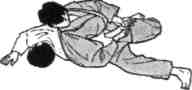      8. Дополнительный материал.а) Бросок упором голенью в живот с переходом на удержание (Hikkomi-gaeshi-tate-shiho-gatame).б) Бросок через спину захватом за одноименный рукав и отворот (Eri-seoi-naga).в) Броски, выполняемые из исходного положения: «уке» на одном колене:зацеп стопой снаружи (Ко-soto-gari);упор голенью в живот (Yoko-sumi-gaeshi); подхват изнутри (Ushi-mata).	УЧЕБНЫЙ МАТЕРИАЛ ДЛЯ ДЗЮДОИСТОВ, ЗАНИМАЮЩИХСЯ В УЧЕБНО-ТРЕНИРОЧНОЙ ГРУППЕ  3-го ГОДА ОБУЧЕНИЯПЯТАЯ УЧЕНИЧЕСКАЯ СТУПЕНЬ 2 «КЮ» (СИНИЙ ПОЯС)Рекомендуемый возраст занятий на пятой, обучающей ступени -14 лет.На этой ступени предлагается продолжить освоение технических действий в стойке и в партере.Совершенствуется ТД изученные на предыдущих ступеняхСовершенствуется ранее изученная группа приемов борьбы в партере - болевые приемы (Кашей	илуага).Введен новый раздел приемов - удушения (Shime-waza).Новую группу приемов в партере (Ne-waza) - «удушающие приемы» (Shime-waza) предложено использовать в контратаке.Следуя принципу постепенности и последовательности в обучении, на пятой ступени совершенствуются ТД, изученные на предыдущей и более ранних ступеней.Продолжается изучение и совершенствование разделов защита и контратака, осваивается практический материал.Предлагается самостоятельно освоить защитные и контратакующие ТД в стойке (Nage-waza) и партере (Ne-waza) от изученных на предьщущей ступени самостоятельно.Продолжена тема комбинаций в стойке (Nage-waza) и партере (Ne-waza) с введением новой группы приемов в партере-удушения.На пятой ступени, как и на предьщущей, предлагается выполнять ТД (Nage-waza) в движении с партнером.Предложено самостоятельное составление комбинаций из изученных ранее технических действий.ЗАДАЧИ ПЯТОЙ СТУПЕНИ (2 «КЮ», СИНИЙ ПОЯС)Изучить 6 ТД в стойке.Изучить 5 удушающих приемов.Освоить защиты и контратаки от 6 ТД в стойке, изученных на 3 «кю», зеленый пояс.Освоить комбинации и контратаки используя 6 ТД в стойке, изученных на 2 «кю», синий пояс.Освоить 2 контратаки в партере, используя удушающие приемы.Темы учебно-тренировочных занятийДемонстрационный комплекс технических действий 2 «кю»:2. Защиты и контратаки от бросков предыдущей ступени 3 «кю»:подхват изнутри (Uchi-mata);передняя подножка (Tai-o-toshi);одноименный зацеп изнутри (Ko-uchi-gari);зацеп стопой снаружи (Ko-soto-gari);упор голени в живот (Yoko-sumi-gaeshi);задняя подножка на пятке (Tani-otoshi).Например:От броска подхват изнутри (Uchi-mata).Используя атакующие действия противника:-  обшагиванием с выходом на удержание сверху (Tate-shiho-gatame).Опережением:-  бросок через бедро (O-goshi) влево от подхвата изнутри (Uchi-mata) вправо;- бросок подхватом под две ноги (Harai-goshi) вправо от подхвата изнутри (Uchi-mata) влево.Блокировкой:-  бросок с подсадом бедром (Ushiro-goshi) от подхвата изнутри (Uchi-mata);-  боковой переворот (Te-gurama) от подхвата изнутри (Uchi-mata).3. Использованием приемов 2 «кю» в комбинациях и контратаках:боковой переворот (Te-guruma);проход за ногу (Kata-ashi-dori);бросок через бедро вскидывая (Ushiro-goshi);боковая подножка (Yoko-guruma);проход за разноименную ногу (Kushiki-taoshi);бросок через плечо с колен (Seoi-nage). Например:- контратака: проход за ногу (Kata-ashi-dori) от боковой подсечки (De-ashi-darai);- комбинация: подсечка изнутри (Ko-uchi-gari) - проход за ногу (Kushiki-taoshi).4. Демонстрационный комплекс удушающих приемов (Shime-waza):удушающий петлей (Gyaku-okuri-eri-jime) от переворота способом «лампочка»;удушающий предплечьем сзади (Hadaka-jime) «уке», лежащему на животе;удушающий (Hadaka-jime) из положения: «уке» между ног «тори»удушающий ( Juji-jime) из положения: «уке» между ног «тори»;удушающий (Jiji-jime) из положения «уке» на четвереньках с переворотом5. Использование удушающих приемов в контратаке.Удушающий петлей (Koshi-jime) выседом и забеганием от броска через плечо с колен (Drop-ippon-seoi-nsge).Удушающий петлей (Kata-te-jime) с блокировкой плеча «уке» ногой от броска через плечо с колен (Drop-ippon-seoi-nage). 6. Дополнительный материал.зацеп изнутри (O-uchi-gari) с захватом за штанину и обратный пояс;бросок отхватом (O-soto-gari) с захватом за рукав и обратный пояс; бросок с подсадом бедром (Ushiro-goshi);бросок через плечо с колен с захвата за одноименные рукав и отворот (Drop-eri-seoi-nage);передний переворот (Sukui-nsge);бросок через бедро вскидывая (Utsuri-goshi).УЧЕБНЫЙ МАТЕРИАЛ ДЛЯ ДЗЮДОИСТОВ, ЗАНИМАЮЩИХСЯ В УЧЕБНО-ТРЕНИРОЧНОЙ ГРУППЕ  4-го и 5-го  годов обученияШЕСТАЯ УЧЕНИЧЕСКАЯ СТУПЕНЬ 1 «КЮ» (КОРИЧНЕВЫЙ ПОЯС)Рекомендуемый возраст занятий – 15 лет.На этой ступени предлагается освоение технических действий в стойке и в партере.В разделе «Повторений» продолжается повторение и совершенствование технических действий предыдущих ступеней.Продолжает совершенствоваться ранее изученная группа приемов борьбы в партере (Ne waza): болевые приемы (Kansetsu-waza), удушающие приемы (Shime-waza).Предложено использовать группу приемов в партере (Ne waza) - «удушающие приемы» (Shime-waza) в связках и комбинациях с переворотами, удержаниями и болевыми приемами.Следуя принципу постепенности и последовательности в обучении, на первой ступени продолжается совершенствование ТД, комбинаций и связок приемов, изученных на предыдущих ступенях.Продолжается изучение и совершенствование разделов защита и контратака, осваивается практический материал этих понятий.Предлагается освоить защитные и контратакующие действия в стойке (Nage-waza) от ТД изученных на второй ступени.Совершенствуются защитные действия в партере от изученных ранее.Продолжена тема преследований от ТД в стойке (Nage-waza) в партере (Ne-waza) с использованием группы приемов в партере (Sankoki).На шестой ступени, как и на предыдущей, ТД (Nage-waza) предлагается выполнять в движении с партнером. Спортсмен учится создавать и использовать благоприятные моменты для проведения ТД и их комбинаций и связок.Предложено самостоятельное составление комбинаций из изученных ранее технических действий с учетом принципов построения комбинации.ЗАДАЧИ ШЕСТОЙ СТУПЕНИ (1 «КЮ», КОРИЧНЕВЫЙ ПОЯС)Изучить семь технических действий в стойке.Изучить пять переворотов в партере с выходом на удержания, болевые и удушающие приемы.Освоить защиты и контратаки от шести ТД в стойке, изученных на синий пояс и от семи ТД в стойке, изученных на коричневый пояс.Освоить комбинации, используя семь ТД в стойке, изученных на коричневый пояс.Темы учебно-тренировочных занятийДемонстрационный комплекс технических действий 1 «кю»:Защиты и контратаки от бросков предыдущей пятой ступени:от бокового переворота (Te-guruma);от прохода за ногу (Kata-ashi-dori);от броска через бедро вскидывая (Ushiro-goshi);от боковой подножки (Yoko-guruma);от прохода за разноименную ногу (Kushuki-taoshi);от броска через плечо с колен (Drop-seoi-nage).Использование ТД в стойке (Nage-waza) 1 «кю» в комбинациях и
контратаках:мельница (Kata-gurama);бросок с захватом руки под плечо(Soto-mati-komi);бросок через грудь (Ura-nage);проход за две ноги(Motore-gari);бросок через ногу (Ashi-guruma);мельница выседом (Kata-guruma);обратный проход за две ноги (Sukui-nage).Бросок с захватом руки под плечо  с переходом на болевой прием или удержание.Контратака:-  бросок через грудь  от броска через бедро4. Демонстрационный комплекс приемов в партере.Переворот ногами со стороны головы с выходом на удержание и  из положения «уке»: на четверенькахПереворот с переходом на удушающий прием (8апкаки-^те) и рычаг локтя из положения: «уке» на животе, «тори» верхом.Переворот с выходом на удержание и удушающий (Sunkaki-Jime) из положения: «тори» на спине, «уке» между его ног.Переворот с переходом на удержание из положения: «уке» на животе.Болевой ногами из положения: «тори» на спине «уке» между его ног.Защиты и контратаки от бросков 6-й ступени:мельница;бросок с захватом руки под плечо;бросок через грудь;проход за две ноги;бросок через ногу обратный проход за две ноги; мельница выседом. Например.Контратака: подхват под две ноги от прохода за две ноги.Дополнительный материал.Техника именных приемов.Техника приемов из национальных видов борьбы:мельница выседом (Ьаа1з);куст приемов с захватом «годаули» (грузинский пояс);бросок через спину;бросок с захвата «годаули»;бросок «бодок» способом через ногу садясь;бросок захватом под пятку разноименной рукой;бросок через грудь с зашагиванием;обвив;бросок способом «лампочка» со стойки;бросок через грудь с подсадом голенью.Например.Бросок через спину.Мельница выседом (Ьаа1з).Бросок с захвата «годаули» (КпаЪагеИ).СИСТЕМА КОНТРОЛЯ И ЗАЧЕТНЫЕ ТРЕБОВАНИЯОтделение ДЗЮДОКонтрольно-приемные и контрольно-переводные нормативы по ОФП и СФП на разных этапах подготовки.Для оценки разносторонней физической подготовки обучающихся и для перевода в следующий год обучения проводятся контрольно-переводные нормативы.Контрольно-переводные нормативы состоят из 8 упражнений, в которые входят:-    4 упражнений общей физической подготовки;-    4 упражнений специальной подготовки по боксу;Все упражнения оцениваются по бальной системе, норматив – 16 баллов.Каждое упражнение оценивается: 1 балл – ниже норматива2 балла – норматив3 балла – свыше нормативаТехнико-тактическая подготовка оцениваются по 3-х бальной системе.Обучающие, сдавшие контрольно-переводные нормативы по ОФП И СФП и набравшие в сумме 16 баллов или больше за 8 упражнений переводятся в следующий год обучения. Обучающие, набравшие в сумме меньше 16 баллов за 8 упражнений остаются повторно в группе того же года обучения или переводятся в спортивно-оздоровительные группы.Тестирование общей физической подготовленности осуществляется в начале, в середине и  в конце учебного года.Зачетные требования для дзюдоистов учебно-тренировочных групп 1-го года обучения (13 лет).Для контроля развития физических качеств.         Зачетные требования для дзюдоистов учебно-тренировочных групп  2-го года обучения (14 лет),для контроля развития физических качеств.Зачетные требования для дзюдоистов учебно-тренировочных групп  3-го года обучения (15 лет),для контроля развития физических качеств.Зачетные требования для дзюдоистов учебно-тренировочных групп  4-го года обучения (16 лет),для контроля развития физических качеств.Зачетные требования для дзюдоистов учебно-тренировочных групп  5-го года обучения (17 лет),для контроля развития физических качеств.Перевод по годам обучения на этом этапе осуществляется при условии выполнения учащимися переводных нормативов по общефизической и специальной подготовке. На учебно-тренировочном этапе подготовки ставятся следующие задачи: улучшение состояния здоровья, включая физической  подготовленности; достижение спортивных результатов с учетом индивидуальных особенностей и требований учебной программы; профилактика вредных привычек и правонарушений.ПЕРЕЧЕНЬ ИНФОРМАЦИОННОГО ОБЕСПЕЧЕНИЯНормативные документы:Федеральный закон РФ от 29.12.2012 г. № 273-ФЗ «Об образовании в Российской Федерации»;Федеральный закон РФ от 04.12.2007 г. № 329-ФЗ «О физической культуре и спорте в Российской Федерации»;Приказ Минспорта России № 1125 от 27.12.2013 г. «Особенности  организации и осуществления образовательной, тренировочной и методической деятельности в области физической культуры и спорта»;Приказ Минспорта России № 731 от 12.09.2013 г. « Порядок приема на обучение по дополнительным предпрофессиональным программам в области физической культуры и спорта»;Всероссийский реестр видов спорта;Единая всероссийская спортивная классификация;СанПиН 1567-76 (от 08.06.2004 г.). Физкультура и спорт. Требования,СанПиН 2.4.3.1186-03. О допуске к занятиям физической культурой и спортом и распределении занимающихся на группы,СанПиН 2.4.4.1251-03. Детские внешкольные учреждения (учреждения дополнительного образования). Санитарно-эпидемиологические требования к учреждениям дополнительного образования детей (внешкольные учреждения);Федеральный стандарт спортивной подготовки по виду спорта дзюдо №697 от 30.08.2013г.;Литература: Свищев И.Д., Жердев В.Э. Учебная программа для учреждений дополнительного образования //Советский спорт, 2013г.Акопян А.О., Кащавцев В.В. Примерная программа для системы дополнительного образования детей: СДЮСШОР, ДЮСШ, // Советский спорт, 2013г.Андреев В.М., Матаева Э.А. Определение интенсивности тренировочной нагрузки в борьбе дзюдо // Спортивная борьба. Ежегодник.Белкин А.С., Основы возрастной педагогики. Учебное пособие // «Академия», 2010г.Волков Л.В., Теория и методика детского и юношеского спорта // Киев, Олимпийская литература, 2012г.Коблев Я.К., Письменский И.А., Подготовка дзюдоистов // Майкоп, 1990г.Максименко А.М., Основвы теории и методики физической культуры // Москва, 2011г.Амарян Р.И., Нормативно-правовые основы физического воспитания детей //Айрис-пресс, 2014г.Письменский И.А., Коблев Я.К., Многолетняя подготовка дзюдоистов // Физкультура и спорт, 2014г. Пепзулаева Л.И., Подвижные игры и игровые упражнения для детей // «ВЛАДОС», 2012г. Полиевский С.А., Основы индивидуального и коллективного питания спортсменов // Физкультура и спорт, 2013г. Перевозников А.С., Програмно-методическое обеспечение оздоровительных занятий юных дзюдоистов: Методические рекомендации // Челябинск, 2003г.Интернет ресурсы.Министерство спорта РФ ( www.minsport.gov.ru )Министерство образования и науки РФ ( http://минобрнауки.рф/ )Пояснительная записка3Нормативная часть5Методическая часть8Система контроля и зачетные требований51Перечень информационного обеспечения57Содержание  Содержание  Программа спортивной подготовкиПрограмма спортивной подготовкиПрограмма спортивной подготовкиПрограмма спортивной подготовкиПрограмма спортивной подготовкиПрограмма спортивной подготовкиПрограмма спортивной подготовкиПрограмма спортивной подготовкиПрограмма спортивной подготовкиСодержание  Содержание  Тренировочный этапТренировочный этапТренировочный этапТренировочный этапТренировочный этапТренировочный этапТренировочный этапТренировочный этапТренировочный этапгруппыгруппыТГ-1ТГ-2ТГ-3ТГ-4ТГ-5СС-1СС-2СС-3ВСС-1Возрастной диапазонВозрастной диапазон12-1313-1414-1515-1616-1716 и выше16 и выше16 и вышеМинимальное кол – во занимающихся в группе Минимальное кол – во занимающихся в группе 14141210104442максимальное – во занимающихся в группемаксимальное – во занимающихся в группе16161412126664Количество часов в  неделюКоличество часов в  неделю121416182024262832Количество часов в  годКоличество часов в  год62472883293610401248135214561664Количество тренировок в неделюКоличество тренировок в неделю67-87-99-129-129-129-149-149-14Соотношение объемов тренировочного процессаОФП  %4035302517-1816-1715-1615-1615-16Соотношение объемов тренировочного процессаСФП %23.523-23.522.5- 2322-2120-2120-2120-2120-2123-24Соотношение объемов тренировочного процессаТехническо –тактическая подготовка  %20-2525-3035-4040-4545-464646.54748-50Соотношение объемов тренировочного процессаТеоретическая %3.54.04.54.554.54.540.5Соотношение объемов тренировочного процессаКонтрольные испытания %4-54-55-65-66-77-87-98-910Соотношение объемов тренировочного процессаСоревнования %4-54-55-65-66-77-87-98-910Соотношение объемов тренировочного процессаИнструкторская  и судейская практика %122333-43-44-Соотношение объемов тренировочного процессаВост -тельные мероприятия %111111111.5Соревновательная деятельность (поединки)тренировочные173451688592100100180/220Соревновательная деятельность (поединки)контрольные172328354040404040/45Соревновательная деятельность (поединки)основные172328354040404040/45Соревновательная деятельность (поединки)Всего поединков5180107138165172180180260/310Уровень спортивного мастерстваУровень спортивного мастерства3-2ю2-1ю1ю-3р3-1р1-КМСКМСМСКМСМСКМСМСКМСМСМКУровень спортивного мастерстваУровень спортивного мастерстваЖелтыйЗеленый Синий Синий Корич Коричневый, черныйКоричневый, черныйКоричневый, черныйКоричневый, черныйОсобые требованияОсобые требованияСтаж занятий не менее годаСтаж занятий не менее годаСтаж занятий не менее 2-х летСтаж занятий не менее 2-х летСтаж занятий не менее 2-х летСпортивная подготовка не менее 4-хСпортивная подготовка не менее 4-хСпортивная подготовка не менее 4-хСпортивная подготовка не менее 4-хОсобые требованияОсобые требованияУчастие в первенстве города, ХМАО - ЮгрыУчастие в первенстве города, ХМАО - ЮгрыЧлены Сборной ХМАО – Югры, участники Пер-ва УрФОЧлены Сборной ХМАО – Югры, участники Пер-ва УрФОЧлены Сборной ХМАО – Югры, участники Пер-ва УрФОЗачисление возможно с 14лет – победители Первенства УрФО, призеры Пер-ва РоссииЗачисление возможно с 14лет – победители Первенства УрФО, призеры Пер-ва РоссииЗачисление возможно с 14лет – победители Первенства УрФО, призеры Пер-ва РоссииЗачисление возможно с 14лет – победители Первенства УрФО, призеры Пер-ва РоссииОсобые требованияОсобые требованияТестирование ОФП СФПТестирование ОФП СФПТестирование ОФП СФПТестирование ОФП СФПТестирование ОФП СФПТестирование ОФП СФПТестирование ОФП СФПТестирование ОФП СФПТестирование ОФП СФПКвалификация ЕВСК«Кю», поясКандидат в мастера спорта России1 «кю» - коричневый поясI разряд2 «кю» - синий поясII разряд3 «кю» - зеленый поясIII разряд4 «кю» - желтый пояс№ п/пРазделы подготовкиЭтапы подготовкиЭтапы подготовкиЭтапы подготовкиЭтапы подготовкиЭтапы подготовки№ п/пРазделы подготовкиУТУТУТУТУТ№ п/пРазделы подготовки123451.Техника2082702782963202.Тактика981091441601903.Специальная физическая подготовка5050801001404.Общая физическая подготовка100105110120925.Волевая подготовка32384246-6.Психологическая подготовка----527.Нравственная подготовка10121214168.Теория и методика освоения дзюдо14151618209.Инструкторская практика121518222410.Судейская практика121516202211.Соревновательная подготовка303540485612.Зачетные требования101212161813Восстановительные мероприятия(рекреация)4852647690Всего часов :  6247288329361040ПериодыПериодыПодготовительныйПодготовительныйПодготовительныйПодготовительныйПодготовительныйСоревнователь-ныйСоревнователь-ныйСоревнователь-ныйСоревнователь-ныйСоревнователь-ныйПереходныйПереходныйПереходныйПереходныйВсего часов   №    МесяцыIXXXIXIIIIIIIIIIVVVVIVIIVIIIВсего часов1Техника20202016181816161816161612202082Тактика10101088888888866983Специальная физическая подготовка468466484222504Общая физическая подготовка1210844446466614221005Волевая подготовка22224424222244326Нравственная подготовка 222222107Теория и методика освоения дзюдо2222222222148Инструкторская практика222444129Судейская практика22224421210Соревновательная подготовка68883011Зачетные требования101012Рекреация222644666666248Всего часов:Всего часов:5252525252525252525252525252624ПериодыПериодыПодготовительныйПодготовительныйПодготовительныйПодготовительныйПодготовительныйСоревнователь-ныйСоревнователь-ныйСоревнователь-ныйСоревнователь-ныйСоревнователь-ныйПереходныйПереходныйПереходныйПереходныйВсего часов   №    МесяцыIXXXIXIIIIIIIIIIVVVVIVIIVIIIВсего часов1Техника25252521232321222321212117262702Тактика10111098889813138871093Специальная физическая подготовка468466484222504Общая физическая подготовка1210845546766614231055Волевая подготовка32335544222244386Нравственная подготовка 2222222127Теория и методика освоения дзюдо2222222221158Инструкторская практика22212444159Судейская практика32224441510Соревновательная подготовка226118883511Зачетные требования2101212Рекреация422644766666352Всего часов:Всего часов:6062606260606062606262606060728ПериодыПериодыПодготовительныйПодготовительныйПодготовительныйПодготовительныйПодготовительныйСоревнователь-ныйСоревнователь-ныйСоревнователь-ныйСоревнователь-ныйСоревнователь-ныйСоревнователь-ныйСоревнователь-ныйПереход-ныйПереход-ныйВсего часов№        ЭтапыЭ-1Э-1Э-1Э-2Э-2Э-2Э-3Э-3Э-4Э-4Э-5Э-5Э-6Э-7Всего часов№МесяцыIXXXIXIIIIIIIIIIIIIVVVIVIIVIIIВсего часов1Техника28282824282822242428222410122782Тактика141416121414101212141012881443Специальная физическая подготовка66868886644446804Общая физическая подготовка1212668864488614201105Волевая подготовка22444444444442426Нравственная подготовка 2222222127Теория и методика освоения дзюдо22222222168Инструкторская практика2412189Судейская практика2861610Соревновательная подготовка8888884011Зачетные требования121212Рекреация22464468881084264Всего часов:Всего часов:7070707070707070707070707070832ПериодыПериодыПодготовительныйПодготовительныйПодготовительныйПодготовительныйПодготовительныйСоревнователь-ныйСоревнователь-ныйСоревнователь-ныйСоревнователь-ныйСоревнователь-ныйСоревнователь-ныйПереход-ныйПереход-ныйВсего часов№        ЭтапыЭ-1Э-1Э-1Э-2Э-2Э-3Э-3Э-4Э-4Э-5Э-5Э-6Э-7Всего часов№МесяцыIXXXIXIIIIIIIIIIIIVVVIVIIVIIIВсего часов1Техника303030303024262626262210122962Тактика1616181416121515151113861603Специальная физическая подготовка881081010101010104841004Общая физическая подготовка131366864444416161205Волевая подготовка2254544444444466Нравственная подготовка 2222222147Теория и методика освоения дзюдо232212222188Инструкторская практика2222412229Судейская практика2222862010Соревновательная подготовка88888884811Зачетные требования4121612Рекреация3236669971198676Всего часов:Всего часов:78787680787680807880768076936№п/пПериодыПервый подготовительныйПервый подготовительныйПервый подготовительныйПервый соревновательныйВторой подготовительныйВторой подготовительныйВторой соревновательныйВторой соревновательныйПереходнойПереходнойВсего№п/пЭтапыОбщий (базовый)Общий развивающийСпециальныйОбщеразвивающийСпециальныйЭтап развития спортивной формыЭтап высшей соревновательной нагрузкиВостановительныйВостановительно - переходной№п/п8 нед.8 нед.4 нед.4 нед.8 нед.6 нед.4 нед.4 нед.3 нед.3 нед.52 н.1.Техника7050186404850383202.Тактика30421812222010281903Специальная физическая подготовка1830106461064101404.Общая физическая подготовка12104101084430925.Психологическая подготовка66866866526.Нравственная подготовка4444167.Теория и методика освоения дзюдо44444208.Инструкторская практика64122249.Судейская практика4444422210.Соревновательная подготовка82412125611.Зачетные требования62101812.Восстановительные мероприятия (рекреация)66612666630690Всего часов:Всего часов:1601608080801601208060601040ПериодыПервый подготовительныйПервый подготовительныйПервый подготовительныйПервый соревновательныйВторой подготовительныйВторой подготовительныйВторой соревновательныйВторой соревновательныйПереходнойПереходнойВсегоЭтапыОбщий (базовый)Общий развивающийСпециальныйОбщеразвивающийСпециальныйЭтап развития спортивной формыЭтап высшей соревновательной нагрузкиВостановительныйВостановительно - переходной8 нед.8 нед.4 нед.4 нед.8 нед.6 нед.4 нед.4 нед.3 нед.3 нед.52 н.Техника84663422387666481622472Тактика3244201412223061810208Специальная физическая подготовка22321481036221612172Общая физическая подготовка10104106844161486Психологическая подготовка6686686652Нравственная подготовка444416Теория и методика освоения дзюдо4442216Инструкторская практика6484426Судейская практика444244224Соревновательная подготовка826141462Зачетные требования621018Восстановительные мероприятия (рекреация)86612668830696Всего часов:18018010210210218014010280801248ПериодыПервый подготовительныйПервый подготовительныйПервый подготовительныйПервый соревновательныйВторой подготовительныйВторой подготовительныйВторой соревновательныйВторой соревновательныйПереходнойПереходнойВсегоЭтапыОбщий (базовый)Общий развивающийСпециальныйОбщеразвивающийСпециальныйЭтап развития спортивной формыЭтап высшей соревновательной нагрузкиВостановительныйВостановительно - переходной8 нед.7 нед.5 нед.5 нед.7 нед.5 нед.5 нед.5 нед.3 нед.2 нед.52 н.Техника66743850744052621350519Тактика40323830223430241410274Специальная физическая подготовка26262828222832242512251Общая физическая подготовка10101081088670Психологическая подготовка666648681060Нравственная подготовка22242416Теория и методика освоения дзюдо22242214Инструкторская практика2224241026Судейская практика222424824Соревновательная подготовка66121268121274Зачетные требования644418Восстановительные мероприятия (рекреация)8106128666426110Всего часов:176172146146166144146154110961456ЧСС (уд./мин)Направленность100-130Аэробная (восстановительная)140-170Аэробная (тренирующая)160-190Анаэробно-аэробная (выносливость)170-200Лактатная-анаэробная (спец. выносливость)170-200Алактатная-анаэробная (скорость-сила)ИнтенсивностьЧастота сердечных сокращенийЧастота сердечных сокращенийуд./10 суд./минМаксимальная30 и больше180 и большеБольшая29-26174-156Средняя25-22150-132Малая21-18126-108Качественная оценкаИндекс РуффьеОтлично2 и менееХорошо3-6Удовлетворительно7-10Плохо11-14Плохо очень15-17Критическое18 и более№ п/пНазвание темыКраткое содержание темы1.Физическая культура -важное средство физического развития и укрепления здоровья человекаПонятие о физической культуре и спорте. Формы физической культуры. Физическая культура как средство воспитания трудолюбия, организованности, воли и жизненно важных умений и навыков2.Закаливание организмаЗначение и основные правила закаливания. Закаливание воздухом, водой, солнцем3.Зарождениеи развитие борьбыдзюдоИстория борьбы дзюдо4.Лучшие спортсмены и сильнейшие команды мира по борьбе дзюдоЧемпионы и призеры первенств мира, Европы и России6.Самоконтрольв процессе занятийспортомСущность самоконтроля и его роль в занятиях спортом. Дневник самоконтроля, его форма и содержание7.Общая характеристикаспортивнойтренировкиПонятие о спортивной тренировке, ее цель, задачи и основное содержание. Общая и специальная физическая подготовка. Технико-тактическая подготовка. Роль спортивного режима и питания8.Основные средстваспортивнойтренировкиФизические упражнения. Подготовительные, обще-развивающие и специальные упражнения. Средства разносторонней подготовки9.Физическая подготовкаПонятие о физической подготовке. Основные сведения о ее содержании и видах. Краткая характеристика основных физических качеств, особенности их развития10.Единая всероссийскаяспортивнаяклассификацияОсновные сведения о ЕВСК. Условия выполнения требований и норм ЕВСКВид двигательной деятельностиРазвиваемое физическое качествоУпражнения13 лет13 лет13 летВид двигательной деятельностиРазвиваемое физическое качествоУпражненияДо 50 кгДо 60 кгСв. 60 кгЛегкая атлетикаБыстротаБег 30 м. (сек)Бег 60 м. (сек)Прыжок в длину с места (см)5.19.11805.29.21905.49.4195Легкая атлетикаЛовкостьЧелночный бег 3х10 с ходу (сек)7.27.37.6Легкая атлетикаВыносливостьБег 400 м. (сек)1.111.101.13ГимнастикаСилаПодтягивание на перекладине (кол-во раз)876ГимнастикаСилаЛазание по канату 4 метра без помощи ног (сек)9.49.810.0ГимнастикаСилаПоднимание ног до хвата руками в висе на гимнастической стенке (кол-во раз)764ГимнастикаВыносливостьСгибание рук в упоре лежа (кол-во раз)525030ГимнастикаБыстротаПодтягивание на перекладине за 20 сек. (кол-во раз)764ГимнастикаБыстротаСгибание рук в упоре лежа за 20 сек ( кол-во раз)201614ГимнастикаБыстротаСгибание туловища лежа на спине за 20 сек. (кол-во раз)14128ГимнастикаЛовкость10 кувырков вперед (сек)18.019.020.0Спортивная борьбаГибкостьЗабегания на мосту влево 5 раз, вправо 5 раз (сек)18.019.020.0Спортивная борьбаГибкостьПеревороты на мосту 10 раз (сек)323436Спортивная борьбаБыстрота10 бросков манекена через спину (сек)262830Другие видыБыстротаБросок набивного мяча (3 кг) из-за головы вперед (м)5.56.67.0Другие видыБыстротаБросок набивного мяча (зкг) назад678Вид двигательной деятельностиРазвиваемое физическое качествоУпражнения14 лет14 лет14 летВид двигательной деятельностиРазвиваемое физическое качествоУпражненияДо 50 кгДо 66 кгСв. 66 кгЛегкая атлетикаБыстротаБег 30 м (сек)Бег 60 м (сек)Прыжок в длину с места (см)4.88.81905.09.02005.49.2205Легкая атлетикаЛовкостьЧелночный бег 3х10 м с ходу (сек)7.07.17.4Легкая атлетикаВыносливостьБег 800 м (мин, сек)2.402.503.00Легкая атлетикаВыносливостьБег 400 м (мин, сек)1.081.091.14ГимнастикаСиловая выносливостьПодтягивание на перекладине (кол-во раз)12108ГимнастикаСиловая выносливостьЛазание по канату 5 м с помощью ног (сек)141215ГимнастикаСиловая выносливостьСгибание рук в упоре на брусьях (кол-во раз)303228ГимнастикаСиловая выносливостьЛазание по канату 4 м без помощи ног (сек)9.49.810.0ГимнастикаСиловая выносливостьПоднимание ног до хвата руками в висе на гимнастической стенке (кол-во раз)875ГимнастикаВыносливостьСгибание рук в упоре лежа (кол-во раз)605640ГимнастикаБыстротаПодтягивание на перекладине за 20 сек (кол-во раз)764ГимнастикаБыстротаСгибание рук в упоре лежа за 20 сек (кол-во раз)212016ГимнастикаБыстротаСгибание туловища лежа на спине за 20 сек (кол-во раз)  212016Спортивная борьбаСиловая выносливостьПриседание с партнером на плечах (кол-во раз)8106Спортивная борьбаСиловая выносливостьПодъем партнера захватом туловища сзади (партнер на четвереньках), (кол-во раз)10148Тяжелая атлетикаСилаТолчек штанги двумя руками:Свой вес +5 кг – отличноСвой вес         - хорошоСвой вес -5 кг - удовлетворительноТолчек штанги двумя руками:Свой вес +5 кг – отличноСвой вес         - хорошоСвой вес -5 кг - удовлетворительноТолчек штанги двумя руками:Свой вес +5 кг – отличноСвой вес         - хорошоСвой вес -5 кг - удовлетворительноТолчек штанги двумя руками:Свой вес +5 кг – отличноСвой вес         - хорошоСвой вес -5 кг - удовлетворительноДругие видыБыстротаБросок набивного мяча (3 кг) из-за головы вперед (м)5.57.07.5Другие видыБыстротаБросок набивного мяча назад899ДзюдоБыстрота10 бросков партнера на времяИндивидуальное времяИндивидуальное времяИндивидуальное времяДзюдоБыстротаПеремещение приставными шагами через метровую зону (раз)343026Вид двигательной деятельностиРазвиваемое физическое качествоУпражнения15 лет15 лет15 летВид двигательной деятельностиРазвиваемое физическое качествоУпражненияДо 52 кгДо 74 кгСв. 74 кгЛегкая атлетикаБыстротаБег 30 м (сек)4.74.85.2Легкая атлетикаБыстротаБег 60 м (сек)8.78.89.0Легкая атлетикаБыстротаБег 100 м (сек)13.113.213.8Легкая атлетикаВыносливостьБег 400 м (мин, сек)1.061.041.10Легкая атлетикаВыносливостьБег 800 м (мин, сек)2.302.342.38ГимнастикаСиловая выносливостьПодтягивание на перекладине (кол-во раз)181612ГимнастикаСиловая выносливостьСгибание рук в упоре на брусьях (раз)404438ГимнастикаСиловая выносливостьПоднимание ног до хвата руками в висе на гимнастической стенке (кол-во раз12108ГимнастикаСиловая выносливостьЛазание по канату (5м) с помощью ног (сек)9.810.011.0ГимнастикаСиловая выносливостьЛазание по канату (4м) без помощи ног (сек)8.08.210.0ГимнастикаБыстротаПодтягивание на перекладине за 20 сек (кол-во раз)141510ГимнастикаБыстротаСгибание рук в упоре лежа за 20 сек (кол-во раз)262422Спортивная борьбаСиловая выносливостьПриседание с партнером на плечах (вес партнера одинаковый с дзюдоистом), (кол-во раз).141610Спортивная борьбаСиловая выносливостьПодъем партнера одинакового веса до груди захватом туловища, сзади – партнер на четвереньках (кол-во раз).141612Тяжелая атлетикаСилаТолчок штанги двумя рукамиСвой вес +5 кг-отлично.Свой вес – хорошо.Свой вес – 5 кг-удовлетворительноСвой вес +5 кг-отлично.Свой вес – хорошо.Свой вес – 5 кг-удовлетворительноСвой вес +5 кг-отлично.Свой вес – хорошо.Свой вес – 5 кг-удовлетворительноДзюдоБыстротаПеремещение через метровую зону за 30 сек. (кол-во раз)383632ДзюдоБыстрота10 бросков партнеров через спину на времяИндивидуальный нормативИндивидуальный нормативИндивидуальный нормативВид двигательной деятельностиРазвиваемое физическое качествоУпражнения16 лет16 лет16 летВид двигательной деятельностиРазвиваемое физическое качествоУпражненияДо 52 кгДо 74 кгСв. 74 кгЛегкая атлетикаБыстротаБег 30 м (сек)4.64.75.1Легкая атлетикаБыстротаБег 60 м (сек)8.68.78.9Легкая атлетикаБыстротаБег 100 м (сек)13.013.113.6Легкая атлетикаВыносливостьБег 400 м (мин, сек)1.041.031.10Легкая атлетикаВыносливостьБег 800 м (мин, сек)2.312.322.34ГимнастикаСиловая выносливостьПодтягивание на перекладине (кол-во раз)202216ГимнастикаСиловая выносливостьСгибание рук в упоре на брусьях (раз)424640ГимнастикаСиловая выносливостьПоднимание ног до хвата руками в висе на гимнастической стенке (кол-во раз141210ГимнастикаСиловая выносливостьЛазание по канату (5м) с помощью ног (сек)9.69.811.0ГимнастикаСиловая выносливостьЛазание по канату (4м) без помощи ног (сек)7.88.010.0ГимнастикаБыстротаПодтягивание на перекладине за 20 сек (кол-во раз)151612ГимнастикаБыстротаСгибание рук в упоре лежа за 20 сек (кол-во раз)283026Спортивная борьбаСиловая выносливостьПриседание с партнером на плечах (вес партнера одинаковый с дзюдоистом), (кол-во раз).161812Спортивная борьбаСиловая выносливостьПодъем партнера одинакового веса до груди захватом туловища, сзади – партнер на четвереньках (кол-во раз).151613Тяжелая атлетикаСилаТолчок штанги двумя рукамиСвой вес +5 кг-отлично.Свой вес – хорошо.Свой вес – 5 кг-удовлетворительноСвой вес +5 кг-отлично.Свой вес – хорошо.Свой вес – 5 кг-удовлетворительноСвой вес +5 кг-отлично.Свой вес – хорошо.Свой вес – 5 кг-удовлетворительноДзюдоБыстротаПеремещение через метровую зону за 30 сек. (кол-во раз)403834ДзюдоБыстрота10 бросков партнеров через спину на времяИндивидуальный нормативИндивидуальный нормативИндивидуальный нормативВид двигательной деятельностиРазвиваемое физическое качествоУпражнения17 лет17 лет17 летВид двигательной деятельностиРазвиваемое физическое качествоУпражненияДо 52 кгДо 74 кгСв. 74 кгЛегкая атлетикаБыстротаБег 30 м (сек)4.64.75.1Легкая атлетикаБыстротаБег 60 м (сек)8.68.78.9Легкая атлетикаБыстротаБег 100 м (сек)13.013.113.6Легкая атлетикаВыносливостьБег 400 м (мин, сек)1.041.031.10Легкая атлетикаВыносливостьБег 800 м (мин, сек)2.312.322.34ГимнастикаСиловая выносливостьПодтягивание на перекладине (кол-во раз)222418ГимнастикаСиловая выносливостьСгибание рук в упоре на брусьях (раз)444842ГимнастикаСиловая выносливостьПоднимание ног до хвата руками в висе на гимнастической стенке (кол-во раз161412ГимнастикаСиловая выносливостьЛазание по канату (5м) с помощью ног (сек)9.49.611.0ГимнастикаСиловая выносливостьЛазание по канату (4м) без помощи ног (сек)7.67.810.0ГимнастикаБыстротаПодтягивание на перекладине за 20 сек (кол-во раз)161714ГимнастикаБыстротаСгибание рук в упоре лежа за 20 сек (кол-во раз)302826Спортивная борьбаСиловая выносливостьПриседание с партнером на плечах (вес партнера одинаковый с дзюдоистом), (кол-во раз).182014Спортивная борьбаСиловая выносливостьПодъем партнера одинакового веса до груди захватом туловища, сзади – партнер на четвереньках (кол-во раз).161714Тяжелая атлетикаСилаТолчок штанги двумя рукамиСвой вес +5 кг-отлично.Свой вес – хорошо.Свой вес – 5 кг-удовлетворительноСвой вес +5 кг-отлично.Свой вес – хорошо.Свой вес – 5 кг-удовлетворительноСвой вес +5 кг-отлично.Свой вес – хорошо.Свой вес – 5 кг-удовлетворительноДзюдоБыстротаПеремещение через метровую зону за 30 сек. (кол-во раз)424036ДзюдоБыстрота10 бросков партнеров через спину на времяИндивидуальный нормативИндивидуальный нормативИндивидуальный норматив